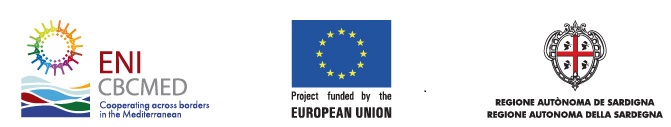 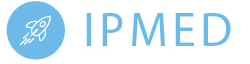 PRIVACY STATEMENThttp://ec.europa.eu/budget/execution/legal_entities_fr.htmPRIVATE COMPANIESDATE AND SIGNATURE OF AUTHORISED REPRESENTATIVE